Lớp A3 trong những ngày đầu năm học mới 2017 – 2018.Thực hiện sự chỉ đạo của Phòng GD & ĐT Quận Long Biên, trường mầm non Long Biên, cô và trò lớp mẫu giáo lớn A3 hân hoan thực hiện nhiệm vụ năm học mới với quyết tâm “ Xây dựng trường học thân thiện – Học sinh tích cực”Hòa chung trong không khí của trường, ngay từ tuần I tháng /9, lớp A3 đã đi vào ổn định tổ chức và bước đầu rèn nề nếp trong các hoạt động. Ngày 11/9 bắt đầu thực hiện chương trình với 35 tuần.Dù còn nhiều bỡ ngỡ, mới lạ nhưng các hoạt động của cô và trò lớp A3 bước đầu đã đi và nền nếp và đạt hiệu quả.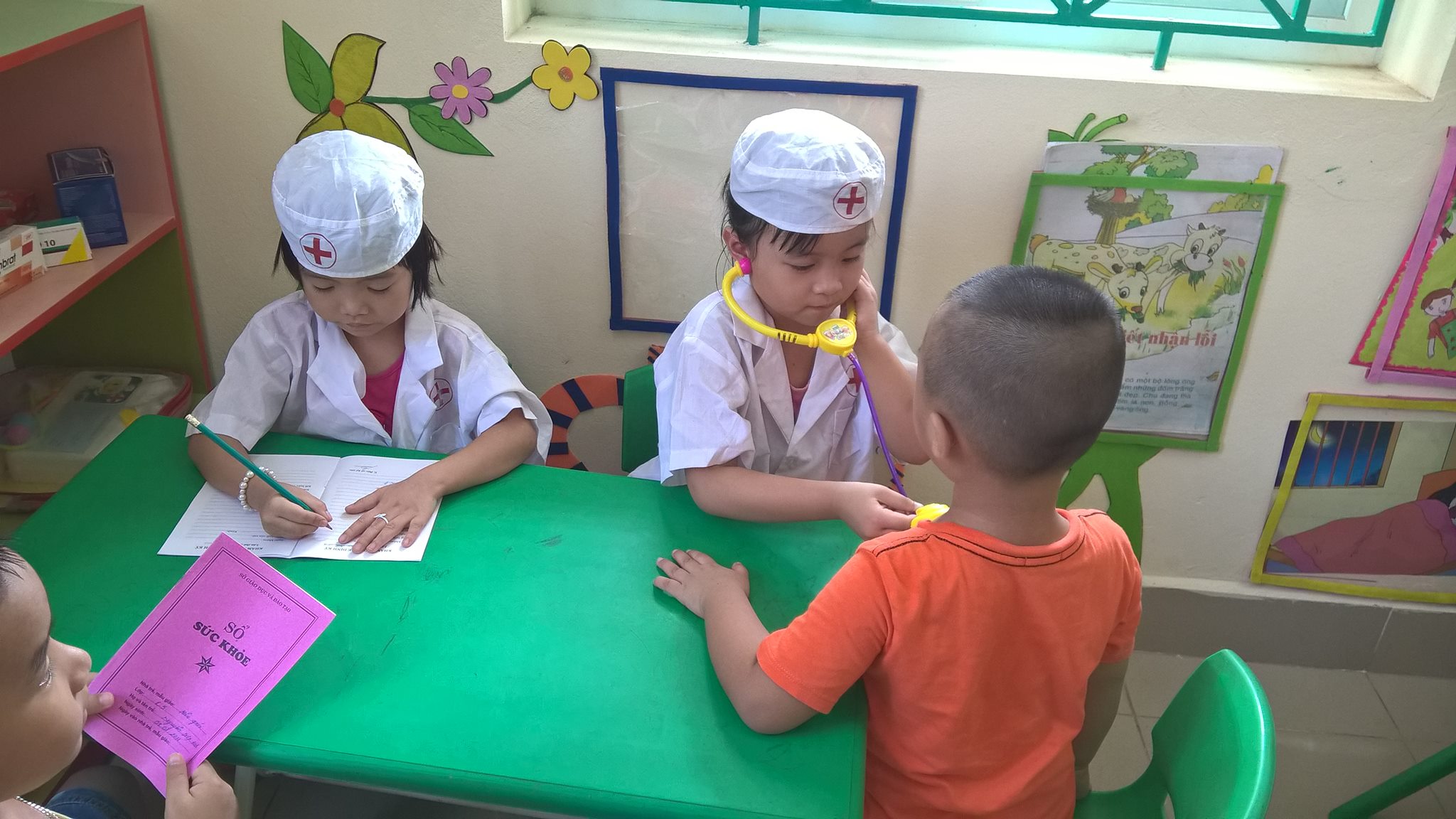 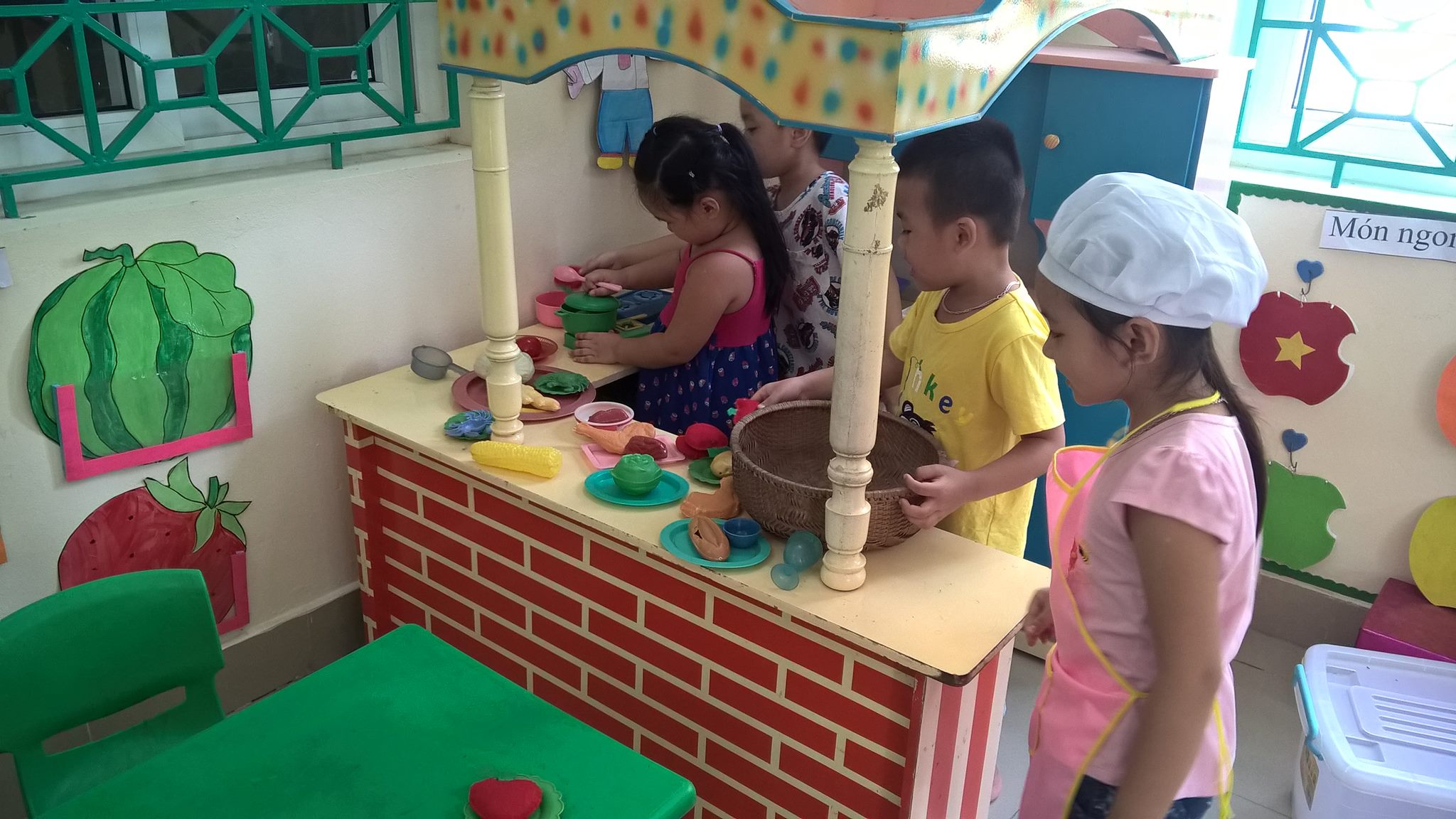 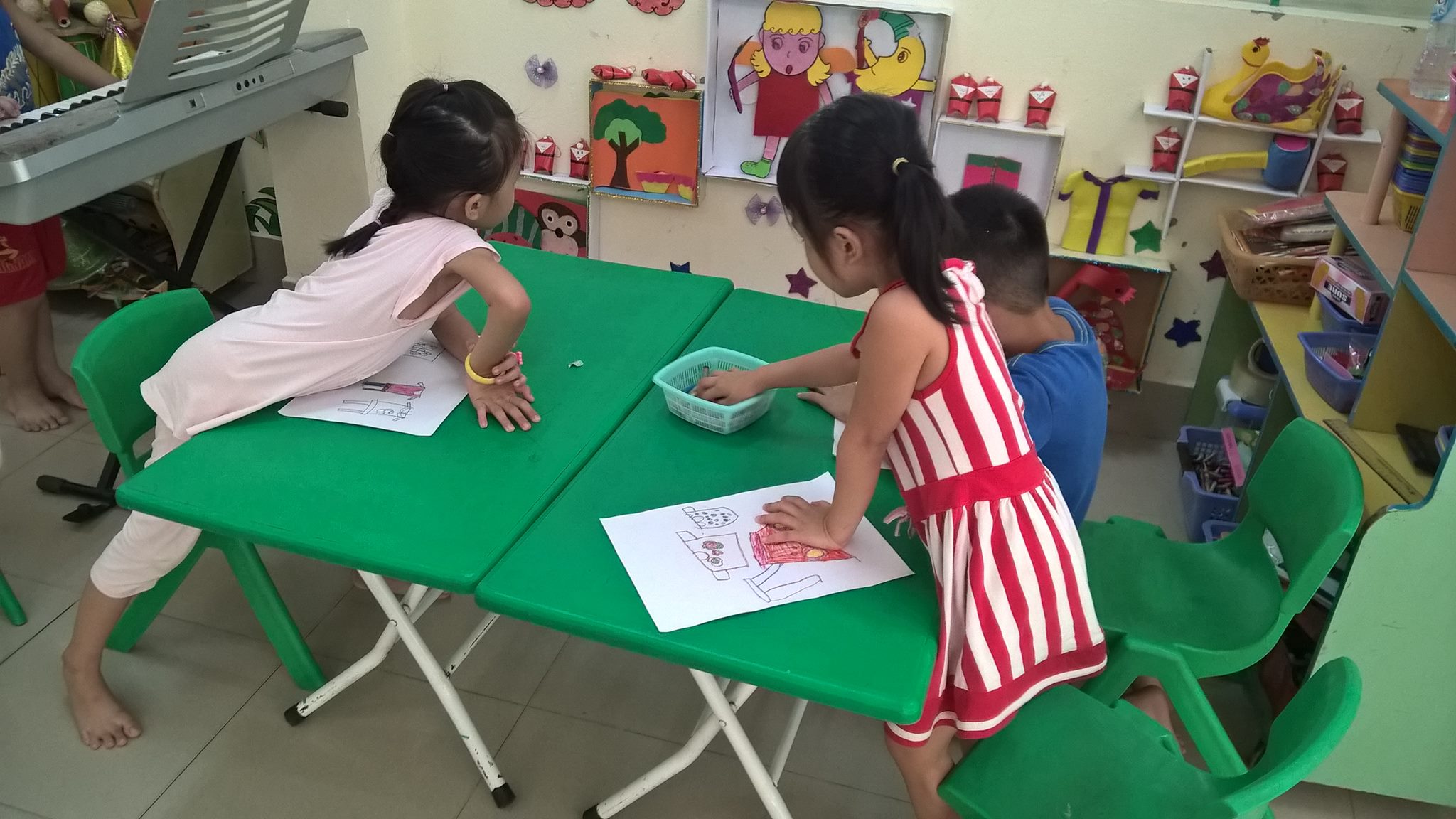 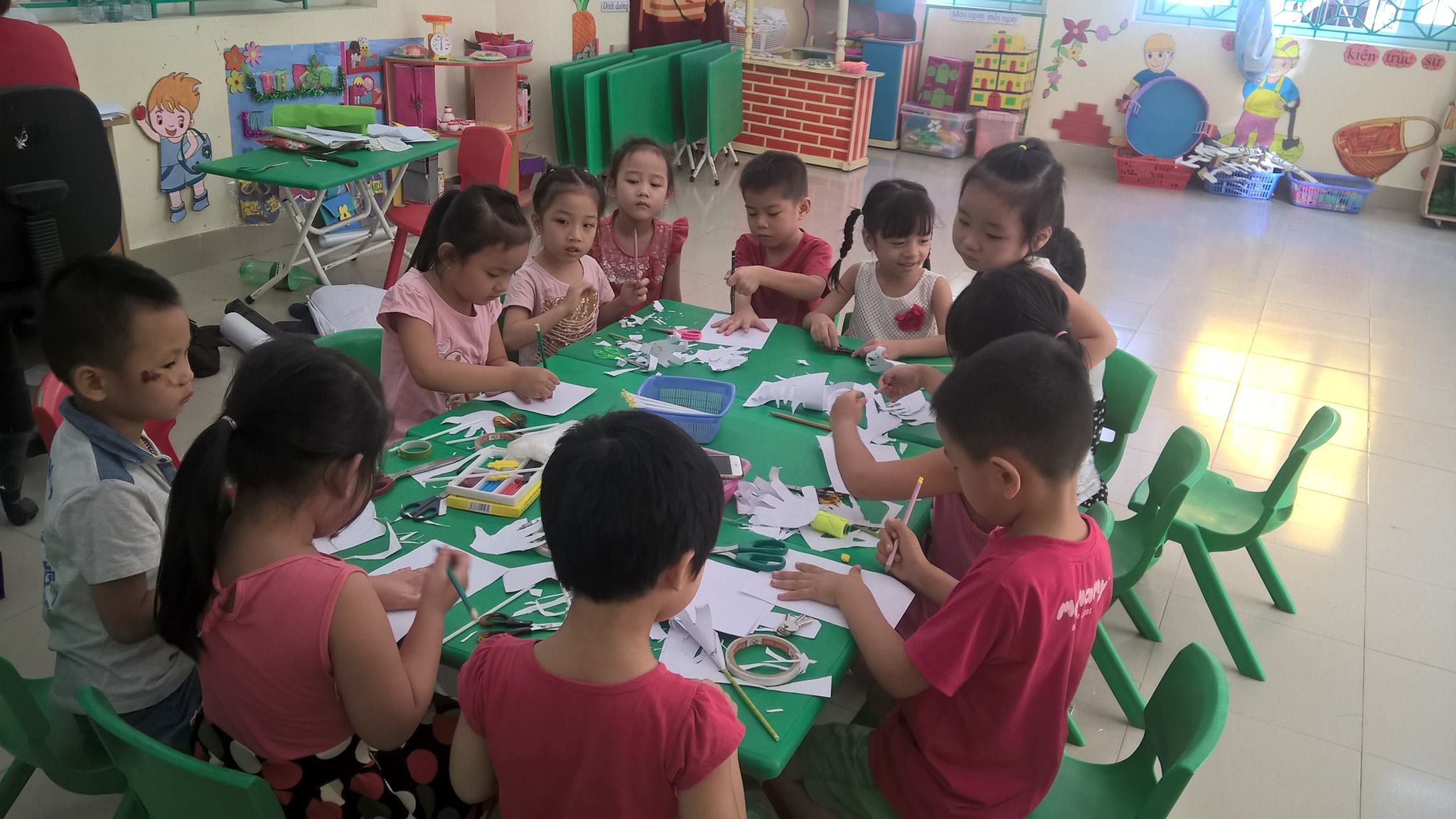 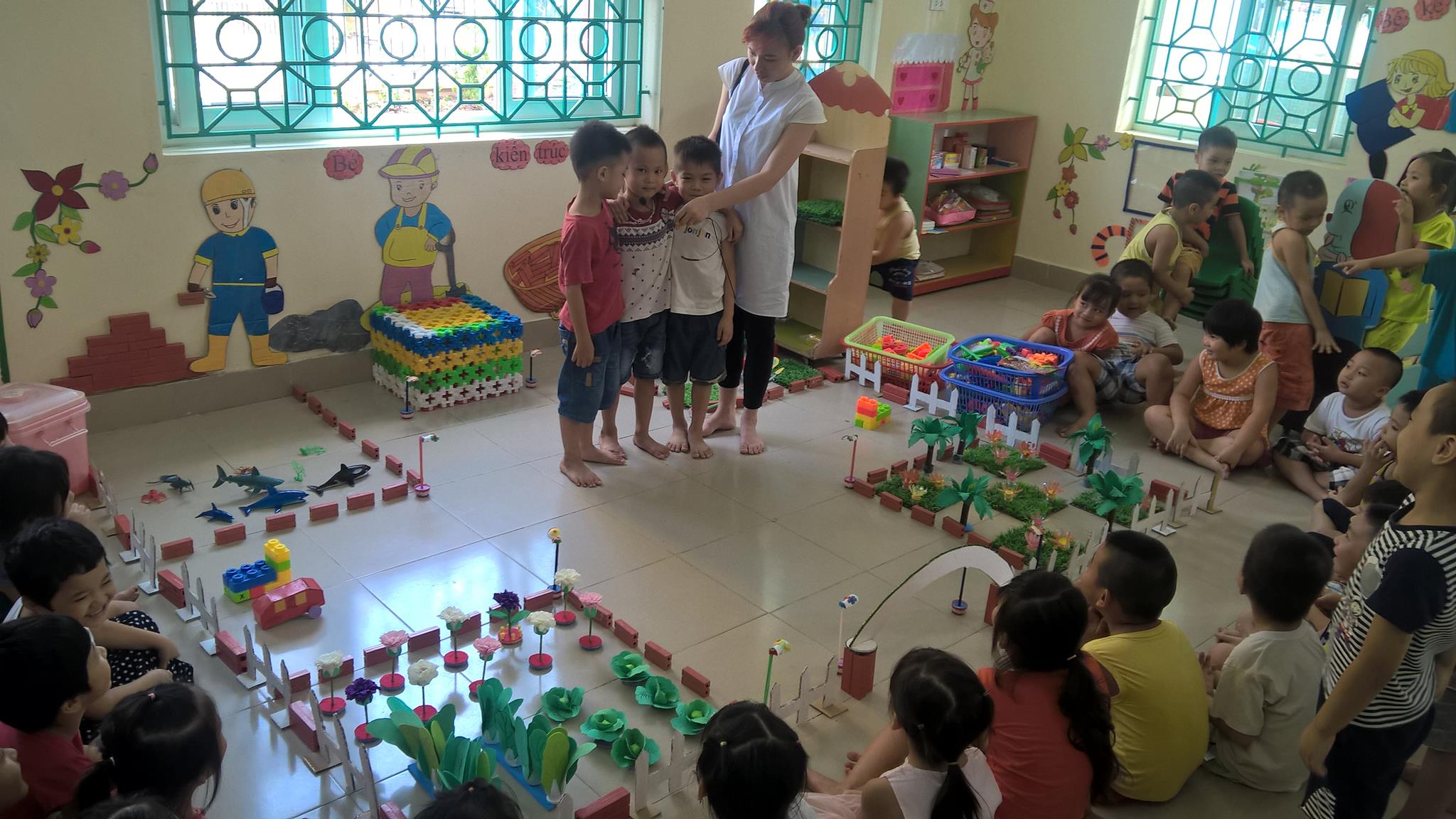 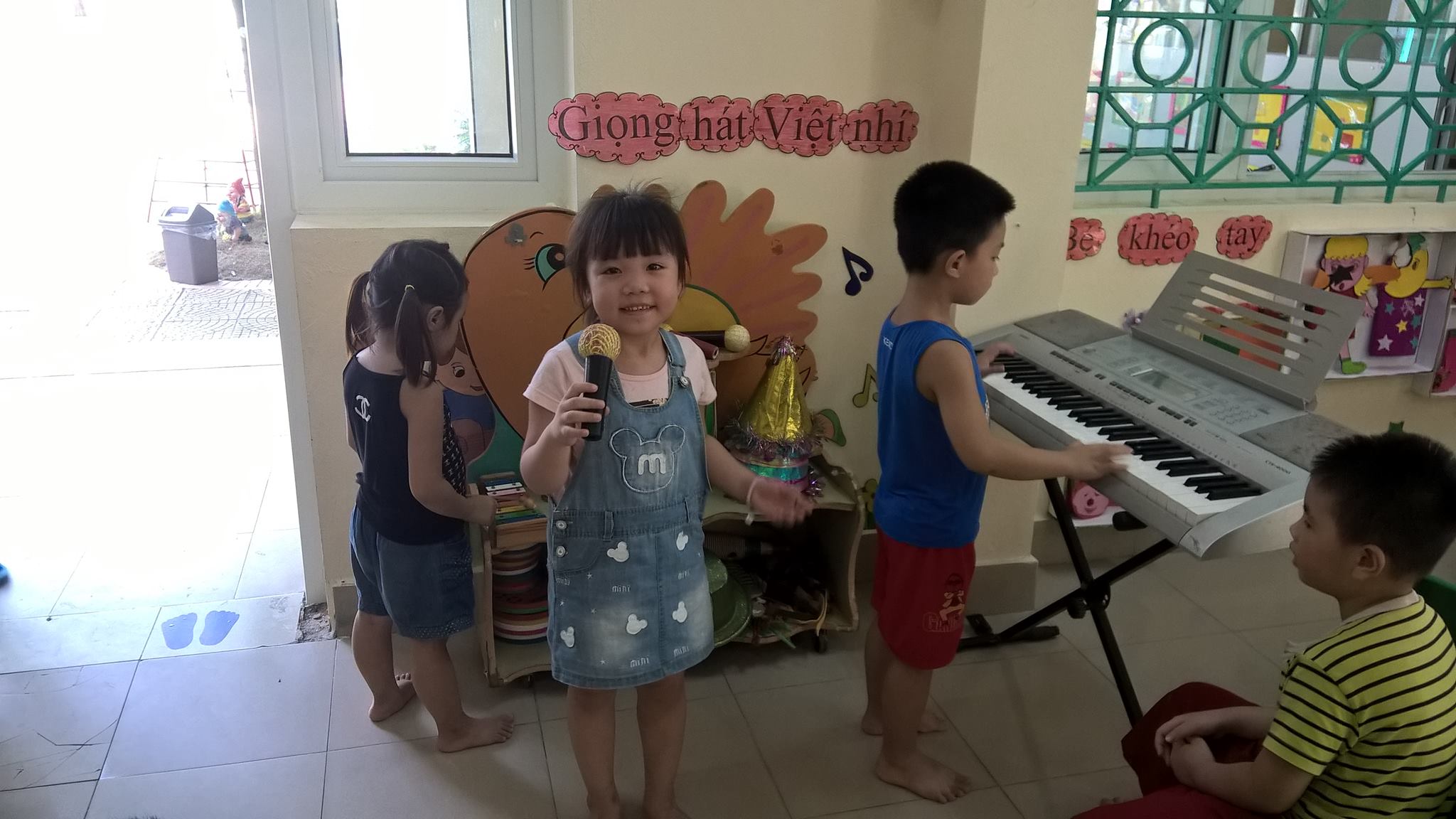 